JURNAL DISERTASIKINERJA MANAJEMEN KERELASIAN PELANGGAN DAN KOMUNIKASI PEMASARAN TERPADU DALAM MEWUJUDKAN KEUNGGULAN BERSAING DAN LOYALITAS PELANGGAN( SURVEI PADA PELANGGAN HOTEL DI JAWA BARAT )Performance Customer Relationship Management, Integrated Marketing Communication and Competitive Advantage To Realize Customer LoyaltyUntuk Memperoleh Gelar Doktor dalam Ilmu ManajemenPada Universitas PasundanOLEH :TAUFIK ZULFIKARNPM : 159010020PROMOTOR : Prof. Dr. Sucherly, SE., MS.CO-PROMOTOR : Dr. H. Undang Juju, SE., MP.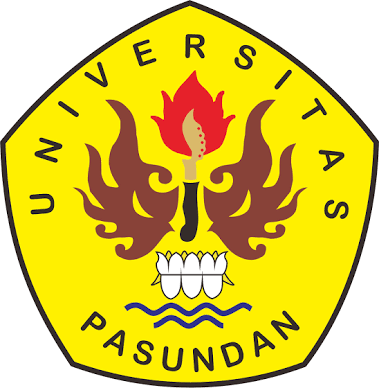 PROGRAM DOKTOR ILMU MANAJEMENPASCASARJANAUNIVERSITAS PASUNDANBANDUNG2019KINERJA MANAJEMEN KERELASIAN PELANGGAN DAN KOMUNIKASI PEMASARAN TERPADU DALAM MEWUJUDKAN KEUNGGULAN BERSAING DAN LOYALITAS PELANGGAN( SURVEI PADA PELANGGAN HOTEL DI JAWA BARAT )Taufik ZulfikarNPM: 159010020Doktor Ilmu Manajemen, Universitas PasundanABSTRAKKeunggulan bersaing merupakan faktor penting untuk memenangi persaingan. Kerelasian pelanggan dan komunikasi pemasaran terpadu merupakan variabel-varibel yang dapat menjadikan suatu perusahaan memiliki keunggulan bersaing. Loyalitas pelanggan adalah wujud dari memenangi persaingan. Penelitian ini bertujuan untuk menguji pengaruh manajemen kerelasian pelanggan dan komunikasi pemasaran terpadu terhadap keunggulan bersaing dan implikasinya terhadap loyalitas pelanggan. Metode penelitian yang digunakan adalah survey deskriptif dan ekplanatori, dengan alat analisis yang digunakan adalah Structural Equation Model (SEM). Unit analisis yang digunakan adalah hotel bintang di Jawa Barat, dengan unit observasi 400  orang pelanggan hotel. Hasil penelitian menunjukkan bahwa terdapat pengaruh manajemen kerelasian pelanggan dan komunikasi pemasaran terpadu terhadap keunggulan bersaing baik secara simultan maupun parsial dan terdapat pengaruh keunggulan bersaing terhadap loyalitas pelanggan. Komitmen menjadi dimensi pendorong terbesar kerelasian pelanggan, komunikasi personel menjadi pendorong terbesar komunikasi pemasaran terpadu, keunggulan biaya menjadi pendorong terbesar keunggulan bersaing dan  pembelian berulang menjadi pendorong terbesar loyalitas pelanggan. Kata Kunci: Manajemen kerelasian pelanggan, Komunikasi pemasaran, Keunggulan bersaing, Loyalitas pelangganABSTRACTCompetitive advantage is an important factor to win competition. Customer relationship management and integrated marketing communication are variables that can make a company have a competitive advantage. Customer loyalty is a form of winning the competition.This study aims to examine the effect of customer relationship management and integrated marketing communications to competitive advantage and its implications for customer loyalty. The research method used is descriptive and explanatory survey, the analysis tool used is Structural Equation Model (SEM). The unit of observation used is star hotel in West Java, the analysis unit is 400 hotel customers. The result of the research shows that there are influence of customer relationship management and integrated marketing communication to the competitive advantage either simultaneously and partially,  and influence of competitive advantage to customer loyalty. Commitment is the biggest driving dimension of customer relationship, personnel communication is the biggest driver of integrated marketing communications, cost leadershipis the biggest driver of competitive advantage and repeat purchase is the biggest driver of customer loyalty.Keywords : Customer relationship management, Integrated marketing communications, Competitive advantages, Customer loyaltyDAFTAR PUSTAKABuku Arens, W. F. (2006). Contemporary Advertising (10th ed.). New York: McGraw-Hill.Assauri, S. (2013). Manajemen Pemasaran. Jakarta: Rajawali Press.Badan Pusat Statistik Indonesia. (2018). Indonesia dalam Angka, Badan Pusat Statistik, Jakarta.Badan Pusat Statistik Jawa Barat. (2018). Jawa Barat dalam Angka, Badan Pusat Statistik, Bandung.Barney, J., & Hesterley, W. (2015). Strategic management and competitive advantage: Concepts and cases (Fifth Edit). Essex-England: Pearson Education Limited.Belch, G. E., & Belch, M. A. (2012). Advertising and Promotion. An Integrated Marketing Communication perspective. Boston: McGraw-Hill.Boone, Louis E., Kurtz, D. L. (2005). Contemporary Marketing. South-Western: Thomson.Brown, S. A. (2000). Customer Relationship Management: A Strategic Imperative in the World of e-Business. John Wiley and Sons Canada Ltd.Cahill, D. L. (2007). Customer Loyalty in Third Party Logistics Relationships. Physica-Verlag Heidelberg.Clow, K. E., & Baack, D. (2014). Intergrated Advertising, Promotion and Marketing Communication (Sixth Ed). Upper Saddle River, Nj.Cravens, D. W. ., & Piercy, N. F. (2009). Marketing Strategic (Ninth ed). New York: McGraw-Hill.Daft, R. L. (2012). Manajemen (Kelima). Jakarta: Erlangga.Ferdinand, A. (2002). Structural Equation Modelling dalam Penelitian Manajemen (Kedua). Semarang: BP Undip.Fitzsimmons, Jamaes A., Fitzsimmons, Mona J., Bordoloi, S. (2014). Service Management (8th ed.). New York: McGraw-Hill.Ghozali, I., & Fuad. (2014). Structural Equation Modelling: Teori, Konsep, dan Aplikasi dengan Program LISREL 9.10. Semarang: Universitas Diponegoro.Gordon, W. (2003). Competitor Targeting: Winning the Batle for Market and Customer Share. John Wiley and Sons Canada Ltd.Greenberg, P. (2010). CRM at the Speed of Light. McGraw-Hill. https://doi.org/9780071590457Griffin, J. (2002). Customer Loyalty: How to Earn It, How to Keep It. Loxington Books, An Imprint of The Free Press. https://doi.org/10.5860/choice.32-6312Gustafsson, A., & Johnson, M. D. (2003). Competing in a service economy\rhow to create a competitive advantage through service development and innovation. University of Michigan Business School management series. San Fransisco: John Wiley and Sons Inc. Retrievedfrom http://www.netlibrary.com/urlapi.asp?action=summary&v=1&bookid=86022Hair. (2006). Multivariat Data Analysis (6th ed.). New Jersey: Pearson Education.Hasan, A. (2010). Marketing Bank Syariah. Bogor: Ghalia Indonesia.Hasibuan, M. S. P. (2016). Manajemen: Dasar, Pengertian, dan Masalah (Revisi). Jakarta: Bumi Aksara.Jones, G. R. (2007). Organizational Theory, Design, and Change (Fifth). New Jersey: Pearson Education.Koontz, Harold., Welhrich, H. (2007). Esentials of Management: An International Perspectiveitle (Seventh). New Delhi: Tata, McGraw-Hill.Kotler, P., Keller, K. L. (2016). Marketing Management (15th ed.). Essex-England: Pearson.Kotler, Philip.; Armstrong, G. (2016). Principles of Marketing (16th ed.). Essex-England: Pearson.Kotler, Philip.;Keller, K. L. (2016). Marketing Management (15th ed.). Essex-England: Pearson.Kuncoro, M. (2006). Strategi; Bagaimana Meraih Keunggulan Kompetitif. Jakarta: Erlangga.Longennecker, Justin G. Moore, Carlos W. Petty, W. J. (2006). Small Business Management an Entrepreneurial Emphasis (Internatio). South-Western: Thomson.Maholtra, N, K. (2012). Marketing Research (5th ed.). New Jersey: Upper Saddle River.Marty Oesman, Y. (2010). Sukses Mengelola Marketing Mix, CRM, Customer Value dan Customer Dependency (Kasus pada Pemasaran Shopping Center). Bandung: Alfabeta.Miller, A. R., & Dess, G. G. (2010). Strategic Management (Fourth ed). Chicago: McGraw-Hill. https://doi.org/10.1017/CBO9781107415324.004Mullins, J., & Walker, O. (2012). Marketing Management: A Strategic Decision Making Approach (Eighth). New York: McGraw-Hill.Ndraha, T. (2012). Pengantar Teori Pengembangan Sumber Daya Manusia. Jakarta: Rineka Cipta.Payne, A. (2005). Handbook of CRM: Achieving Excellence in Customer Management. Oxford: Butterwort-Heinemann. https://doi.org/10.1038/ki.2011.318Pearce, John A., Robinson, R. B. (2013). Manajemen Strategis: Formulasi, Implementasi, dan Pengendalian. Jakarta: Salemba empat.Robbin, Staven P., Judge, T. A. (2007). Organizational Behavior (Twelfth). New Jersey: Pearson Education.Robbins, Stephen P.; Coulter, M. (2005). Management (Eight). New Jersey: Pearson Education Limited.Schermerhorn, J, R. (2011). Introduction To Management (Eleventh). John Wiley and Sons Inc.Siagian, S. (2005). Fungsi-fungsi Manajemen (Revisi). Jakarta: Bumi Aksara.Singarimbun, M., & Efendy, S. (2008). Metode Penelitian Survey Edisi Revisi. Jakarta: LP3ES Indonesia.Solomon, M. R., Marshall, G. W., & Stuart, E. W. (2011). Marketing:Real People, Real Choice . New Jersey: Prentice Hall.Steers, R. (2005). Efektivitas Organisasi. Jakarta: Erlangga.Storbacka, K., & Lehtinen, J. R. (2001). Customer relationship management: Creating competitive advantage through win–win relationship strategies. Singapore:McGraw-Hill. New Jersey: McGraw-Hill.Sugiyono. (2015). Metode Penelitian Manajemen. Bandung: Alfabeta.Tjiptono, F. (2012). Strategi Pemasaran (Ketiga). Yogyakarta: Andi.Wheelen, Thomas L., Hunger, J. D. (2003). Management Strategis. Yogyakarta: andi.Wibowo. (2007). Manajemen Kinerja. Jakarta: PT. Raja Grafindo Perkasa.Winardi, J. (2004). Manajemen Perilaku Organisasi. Jakarta: Kencana.Wirtz, J., & Lovelock, C. (2016). Services marketing: people, technology, strategy (6th ed.). New York: Prentice Hall. Retrieved from https://papers.ssrn.com/sol3/papers.cfm?abstract_id=2747807Zeithaml, V. A., & Bitner, Mary Jo, Gremler, D. D. (2013). Service Marketing : Integrating Customer Focus Across the Firm (Sixth). New York: McGraw-Hill.II. 	JurnalAbdullah, Haim Hilman., & Kaliappen, Narentheren. (2014). Do Cost Leadership Strategy and Process Innovation Influence the Performance of Malaysia Hotel Industry?, Asian Social Science; Vol. 10, pp: 134 – 141.Abu Kasim, Nor Aziah., & Minai, Badriyah. (2009). Linking CRM Strategy, Customer Performance Measures and Performance in the Hotel Industry, International Journal of Economics and Management 3(2) : 297 – 316.Ahmad, Zamri., & Hashim, Rahmat. (2010). Customer’s Brand Equity and Customer Loyalty : a Study on Hotel,s Conference Market, World Applied Sciences Journal 10: 115-120.Ali Alsheikh, Ghaith., Sobihah, Mutia., & Malek, Abdul. (2018). Investigation of Factors Influencing Customer Loyalty in Malaysia and Jordan Hotel Industry, Journal of Hotel & Business Management, Volume 7 Issue 2.Al Maslam, Samaan., & Awad Alhaddad, Abdullah. (2016). Customer Satisfaction and Loyalty in the Hotel Industry: the Mediating Role of Relationship Marketing (PLS Approach), Quest Journals Journal of Research in Business and Management, Volume 4, Issue 5, pp: 32-42.Aswani, V., & Gugloth, Sardar. (2017). Social Media Usage as Communication Tool by Hospitality Industry, National Conference on Marketing and Sustainable Development.Balmer, J. M. T., & Gray, E. R. (2000). Corporate identity and corporate communications: creating a competitive advantage. Industrial and Commercial Training, 32(7), 256–262. https://doi.org/10.1108/00197850010379811Bambang Baroto, M., Bin Abdullah, M. M., & Wan, H. L. (2012). Hybrid Strategy: A New Strategy for Competitive Advantage. International Journal of Business and Management, 7(20), 120–133. https://doi.org/10.5539/ijbm.v7n20p120Banga, Gagandeep., Kumar, Babita., & Goyal, Harsyal. (2013). Customer Relationship Management in Hotel Industry. Pacific Business Review International, Volume 5 Issue 12.Batinic, Ivica. (2015). The Role And Importance of Internet Marketing in Modern Hotel Industry, (JPMNT) Journal of Process Management - New Technologies, International, Vo. 3, No. 3.Caricato, L. (2006). CRM and Corporate Communication. Symphonya. Emerging Issues in Management, (2), 62–72. https://doi.org/10.4468/2006.2.05caricatoCasado Salguero, Gisela., Angel FG, Manuel., & Aldeanueva F, Ignacio. (2019). Competitive Intelligence and Sustainable Competitive Advantage in the Hotel Industry. Sustainability, 11Ekhlassi, A. (2012). Determining the Integrated Marketing CommunicationTools for Different Stages of Customer Relationship inDigital Era. International Journal of Information and Electronics Engineering, 2(5), 761–765. https://doi.org/10.7763/IJIEE.2012.V2.202Finne, Å., & Grönroos, C. (2013). Rethinking marketing communication: From integrated marketing communication to relationship communication. The Evolution of Integrated Marketing Communications: The Customer-Driven Marketplace, 15(July), 105–122. https://doi.org/10.4324/9781315872728Hardjono, Budiono., & San, Lai Pooi. (2017). Customer Relationship Management Implementation and Its Implication to Customer Loyalty in Hospitality Industry. Jurnal Dinamika Manajemen, 8 (1), 92-107.Harryani, Sri. (2017). Customer Relationship Management Influence on Customer Value, Product Quality and Service Quality in Improving Customer Satisfaction and Its Implication on The Customer Loyalty. Jurnal Ekonomi Bisnis, Volume 22 No. 2.Hiden, Sandra. (2012). A New Communication Approach for the Hotel Industry. Journal of Interdisciplinary Research.Kandampully, J., & Suhartanto, D. (2000). Customer loyalty in the hotel industry : The role of customer satisfaction and image. International Journal of Contemporary Hospitality Management, 12(6), 346–351. https://doi.org/10.1108/09596110010342559Kuusik, A. (2007). Affecting Customer Loyalty: Do Different Factors have various Influences in Different, Loyalty Levels. Journal of Marketing Adminitration, (366).Lo, Yu-Hsi. (2012). Back to Hotel Strategic Management 101 : An Examination of Hotels' Implementation of Porter's Generic Strategy in China, The Journal of International Management Studies, Volume 7, Number 1.Mahmoud Al-Azzam, Abdel Fattah. (2016). The Impact of Customer Relationship on Hotels Performance in Jordan, International Journal of Business and Social Science, Vol. 7, No. 4.Milovic, Boris. (2012). Social Media and eCRM as a Prerequisite for Hotel Success, Management Information Systems, Vol. 7, No. 3.Mohammed, A. A., & Bin Rashid, B. (2012). Customer Relationship Management (CRM) in Hotel Industry: A framework Proposal on the Relationship among CRM Dimensions, Marketing Capabilities and Hotel Performance. International Review of Management and Marketing, 2(4), 220–230. Nwabueze, U., & Mileski, J. (2018). Achieving competitive advantage through effective communication in a global environment. Journal of International Studies, 11(1), 50–66. https://doi.org/10.14254/2071-8330.2018/11-1/4Orantes-Jimenes, Sandra Dinora., Vasquez-Alvares, Graciela., & Tejeida-Padilla, Ricardo. (2017). Impact of Customer Relationship Management on Customer Loyalty, Customer Retention and Customer Profitability for Hotelier Sector. Systemic, Cybernetics and Informatics, Volume 15, Number 4.Parvatiyar, A., & Sheth, J. N. (2001). Customer Relationship Management: Emerging Practice, Process, and Discipline. Journal of Economic and Social Research, 3(2), 1–34.Payne, A., & Frow, P. (2006). Customer Relationship Management: from Strategy to Implementation. Journal of Marketing Management, 22(1–2), 135–168. https://doi.org/10.1362/026725706776022272Petzer, D., Steyn, T., & Mostert, P. (2008). Competitive marketing strategies of selected hotels: an exploratory study. Southern African Business Review, 12(2), 1–22. Retrieved from http://www.unisa.ac.za/contents/faculties/service_dept/docs/SABVI122chap1.pdfPippow, Ingo., Eifert, Dietmar., Muller, G. (2003). One –to-one Marketing and Customer Loyalty in Electronic Commerce – An Empirical Analysis. Journal of Friedrichst, 2(3), 1–21.Pitta, Dennis., Frank, Franzak., Fowler, D. (2006). A Strategic Approach to Building Online Customer Loyalty: Integrating Customer Profitability Tiers. Journal of Consumer Marketing, 23(7), 421–429.Poku, Kofi., Zakari., Mariama, & Soali, Ajara. (2013). Impact of Service Quality in the Hotel Industry : An Empirical Study from Ghana. International Review of Management and Business Reasearch, Vo.2 Issue.2Poovalingam, K., & Veerasamy, D. (2007). The Impact of Communication on Customer Relationship Marketing among Cellular Service Providers. Alternation, 14(2007), 86–118.Rababah, Khalid., Mohd, Haslina., & Ibrahim, Huda. (2011). Customer Relationship Management (CRM) Processes from Theory to Practice: The Pre-implementation Plan of CRM System. International Journal of e-Education, e-Business, e-Management ande-Learning, Vol. 1, No. 1.Rehman, C., & Hassan, S. (2016). The Impact of Competitive Advantage, Customer Satisfaction and Customer Relationship Management on Customer Loyalty: An Empirical Analysis of Banking Sector of Pakistan. Singaporean Journal Of, 5(3), 31–40.Sharma, R. (2015). IMC : A Tool for Building Competitive Advantage, 2(2), 75–88.Shetty, K. K. (2010). Sustainable Competitive Advantage in the Hotel Industry and Impact of Innovations on Occupancy rate – A Managerial Perspective. International Journal of Business and Social Sciences, 2(3), 15–20.Shibly, M. S. A.-, & Alkhawaldeh, K. (2017). The Impact of Marketing by Relationships to Achieve Competitive Advantage A Case Study " Cellular Telecommunication Companies in Jordan ", 5(2), 31–43. https://doi.org/10.15640/jmm.v5n2a4Seyitoglu, Faruk., & Yuzbasioglu, Nedim. (2015). The Role of Strategic Communication in Hospitality Industry "The Case of Antalya". Journal of Social Science Studies, Vol. 2, No. 2.Sihite, J., Harun, T. W., & Nugroho, A. (2014). The Low Cost Airline Consumer Price Sensitivity . An Investigation on The Mediating Role of Promotion and Trust in Brand, 7(3), 199–211Singh, J., Ehrenberg, A. S. C., & Goodhardt, G. (2008). Measuring customer loyalty to product variants. International Journal of Market Research, 50(4), 513–532. Retrieved from http://search.ebscohost.com/login.aspx?direct=true&db=bth&AN=33045310&site=ehost-liveSpohrer, Jim., Maglio, P. P. (2008). The Emergence of Service Science: Towards Systemic service Innovations to Accelerate Co-creation of Value. Production and Operations Management, 17(3), 238–246Tankosic, M., Dragovic, N., & Ivetic, P. (2017). Strategic communications in business success as a competitive advantage via Electronic Data Interchange, 14, 18–26.Thanh Xuan, Nguyen Thi. (2017). A Review of Customer Loyalty Models in Hotel Services and Research Model in Vietnam. Global Review of Research in Tourism, Hospitality and Leisurre Management (GRRTHLM) An Online International Research Journal. Vol: 3 Issue: 1Veerasamy, D. (2011). The role of communication in promoting relationship marketing within the cellular industry in South Africa. African Journal of Business Management, 5(6), 2356–2362. https://doi.org/10.5897/AJBM10.1062Williams, K. C. (2010). Core qualities of successful marketing relationships. Journal of Management and Marketing Research, (13), 1–29.Yang, Z. (2008). Analysis on Product Differentiation Strategy and Product Innovation of Travel Agency in China. Proceedings of the 7th International Conference on Innovation & Management, 593–596.Yildiz, Ozay. (2015). Internal Communication Function and Hotel Productivity- A Comparative Study. American International Journal of Contemporary Research, Vol. 5, No. 3.Yuping, L. (2007). The Long-Term Impact of Loyalty Programs on Consumer Purchase Bahvior and Loyalty. Journal of Marketing, 71, 19–35.III. 	Undang-undang dan PeraturanUndang-Undang Republik Indonesia Nomor 10 Tahun 2009 tentang Kepariwisataan.Peraturan Pemerintah Republik Indonesia Nomor 50 Tahun 2011 tentang Rencana Induk Pembangunan Kepariwisataan Nasional Tahun 2010 – 2025Peraturan Menteri Pariwisata Republik Indonesia Nomor 18 Tahun 2016 tentang Pendaftaran Usaha Pariwisat.Peraturan Menteri Pariwisata Republik Indonesia Nomor 3 Tahun 2018 tentang Petunjuk Operasional Pengelolaan Dana Alokasi Khusus Fisik Bidang PariwisataPeraturan Menteri Pariwisata dan Ekonomi Kreatif Republik Indonesia Nomor PM. 53/HM.001/MPEK/2013 tentang Standar Usaha HotelPerarturan Daerah Provinsi Jawa Barat  Nomor 15 Tahun 2015 tentang Rencana Induk Pembangunan Kepariwisataan Provinsi Jawa Barat Tahun 2015 – 2025.Surat Keputusan Direktur Jenderal Pariwisata No. 14 Tahun 1998Surat Keputusan Memparpostel No. KM/W.340/MPPT-86 tentang Peraturan Usaha Penggolongan Hotel